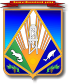 МУНИЦИПАЛЬНОЕ ОБРАЗОВАНИЕХАНТЫ-МАНСИЙСКИЙ РАЙОНХанты-Мансийский автономный округ – ЮграАДМИНИСТРАЦИЯ ХАНТЫ-МАНСИЙСКОГО РАЙОНАП О С Т А Н О В Л Е Н И Еот 09.07.2018                                                                                                № 197г. Ханты-МансийскО внесении изменений в постановление администрации Ханты-Мансийского района от 01.07.2013 № 157 «Об организации контроля за финансово-хозяйственной деятельностью муниципальных предприятий жилищно-коммунального хозяйства Ханты-Мансийского района»В целях приведения муниципальных нормативных правовых актов Ханты-Мансийского района в соответствие с законодательством Российской Федерации, руководствуясь Уставом Ханты-Мансийского района:1. Внести в постановление администрации Ханты-Мансийского района от 01.07.2013 № 157 «Об организации контроля за финансово-хозяйственной деятельностью муниципальных предприятий жилищно-коммунального хозяйства Ханты-Мансийского района» (в редакции 
от 17.03.2014 № 45, от 15.09.2014 № 246) следующие изменения:1.1. Пункт 4 признать утратившим силу.1.2. Приложение 1 к постановлению изложить в новой редакции:  «Приложение 1к постановлению администрацииХанты-Мансийского района от 01.07.2013 № 157Составбалансовой комиссии муниципальных предприятий жилищно-коммунального хозяйства (далее – Комиссия)	Глава Ханты-Мансийского района, председатель КомиссииЗаместитель главы района, директор департамента строительства, архитектуры и ЖКХ администрации Ханты-Мансийского района, заместитель председателя КомиссииЭксперт 1 категории отдела планирования и экономического анализа деятельности организаций ЖКХ, управления ценообразования и планирования департамента строительства, архитектуры и ЖКХ администрации Ханты-Мансийского района, секретарь Комиссии	Члены Комиссии:	Заместитель главы Ханты-Мансийского района 	Заместитель главы Ханты-Мансийского района по финансам, председатель комитета по финансам администрации Ханты-Мансийского района	Директор департамента имущественных и земельных отношений администрации Ханты-Мансийского района	Председатель комитета экономической политики администрации Ханты-Мансийского района 	Начальник управления ценообразования и планирования департамента строительства, архитектуры и ЖКХ администрации Ханты-Мансийского района	Начальник управления реформирования и развития ЖКХ департамента строительства, архитектуры и ЖКХ администрации Ханты-Мансийского района.».2. Опубликовать настоящее постановление в газете «Наш район» 
и разместить на официальном сайте администрации Ханты-Мансийского района. 3. Настоящее постановление вступает в силу после его официального опубликования.4. Контроль за выполнением постановления оставляю за собой.Глава Ханты-Мансийского района                                               К.Р.Минулин